<Project Number>EGW2002T-01 Simple Project Management PlanPlan DateVersion X.XTable of Contents1	Scope of Work	61.1	Agreed Scope of Work	61.2	Definitions	62	Project Budget	72.1	Project Budget Summary	72.2	Project Estimate	72.3	Project Cash Flow	82.4	Project Cost Management Plan	83	Project Delivery Strategy	93.1	General	93.2	Planned Possessions	133.3	Interface Management Plan	134	Project Quality Management Plan	144.1	ARTC Project Management Related Procedures	144.2	Configuration Management Plan	144.2.1	Summary of Configuration Changes	144.3	Quality Management	154.4	Material Supply	154.5	Commissioning	154.6	Defects / Omissions and Handover Documentation	155	Human Resources Management Plan	165.1	HR Plan – Project Based Resources	165.2	HR Plan – Operational Based ARTC resources	206	Inventory Management Plan	216.1	Inventory Management Plan – Spare Parts Requirements	217	Project Schedule	227.1	Phases and Milestone Definitions	227.2	Project Timelines	238	Contract Management Plan	248.1	Contract 1	248.2	Contract 2….etc	259	Safety Management Plan	269.1	Rail Safety Accreditation	269.2	Work Health & Safety	269.2.1	Responsibilities	269.3	Work Management Plan	279.3.1	Communication	279.3.2	Site Specific Considerations	279.3.3	Amenities	279.3.4	Electrical	289.3.5	Hazards from Services	289.3.6	Fire Protection	289.3.7	Chemicals/ Hazardous Goods	289.3.8	Site Security	289.3.9	Emergency / Evacuation Procedures	299.3.10	Incident Reporting and Recording	299.3.11	Plant and Equipment	299.3.12	Inspection and Testing	299.3.13	Fatigue	299.3.14	Hazards involving other Work Groups	309.3.15	Safety Risk Identification and Mitigation	309.4	Interface Management Plan	309.4.1	Safety Legislation	3010	Communications Management Plan	3110.1	Stakeholder Communications	3110.1.1	ARTC Internal Communications	3110.1.2	External Communications	3111	Environmental Management	3311.1	EIA and Risk Assessment	3311.2	External environmental approvals, licences and permits	3311.3	Construction Environmental Management	3311.4	Environmental Roles and Responsibilities	3311.5	Environmental Site Inspections	3311.6	Reporting	3412	Training Plan	3512.1	Training ARTC Internal Project Resources	3512.2	Training of Maintenance and Support Teams	3513	Risk Management	3613.1	Risk Management Activities	3613.2	Risk Management Methodology	3713.2.1	Risk Matrix	3713.2.2	Notification and Escalation of Identified Risks	3713.2.3	Risk Reviews	3713.3	Risk Management Resources, Roles & Responsibilities	3813.3.1	Nominated Project Risk Manager	3813.3.2	Specialist Expertise	3813.3.3	Corporate Risk Team	3813.4	Risk Summary	3813.5	Project Site Risks	3913.6	Risk during Design	3913.7	Risk during Construction	3913.8	Risk during Integration, Testing and Commissioning	4013.9	Residual Risk following Project Completion	4014	Project Close-Out Report	4114.1	Purpose	4114.2	Work Acceptance	4114.3	Handover Inspection	4214.4	Defect Liability Period	4214.5	Follow On Actions	4214.6	Contract Completion	4214.7	Assurance and Verification – Design	4214.8	Lessons Learnt	43Document ControlPMP Approval ChecklistEnvironmental Management Plan included and reviewedQuality Management Plan included and reviewedSafety Management Plan included and reviewedScope of WorkAgreed Scope of WorkThe table below provides a brief summary of the works of the project.DefinitionsThe table below provides relevant definitions:Project BudgetProject Budget SummaryThe total required budget for the project is: $    1.00Project EstimateWhere appropriate a detailed Project Estimate is undertaken to verify the Annual Works Plan approved budget.This estimate to be removed when providing to Contractor.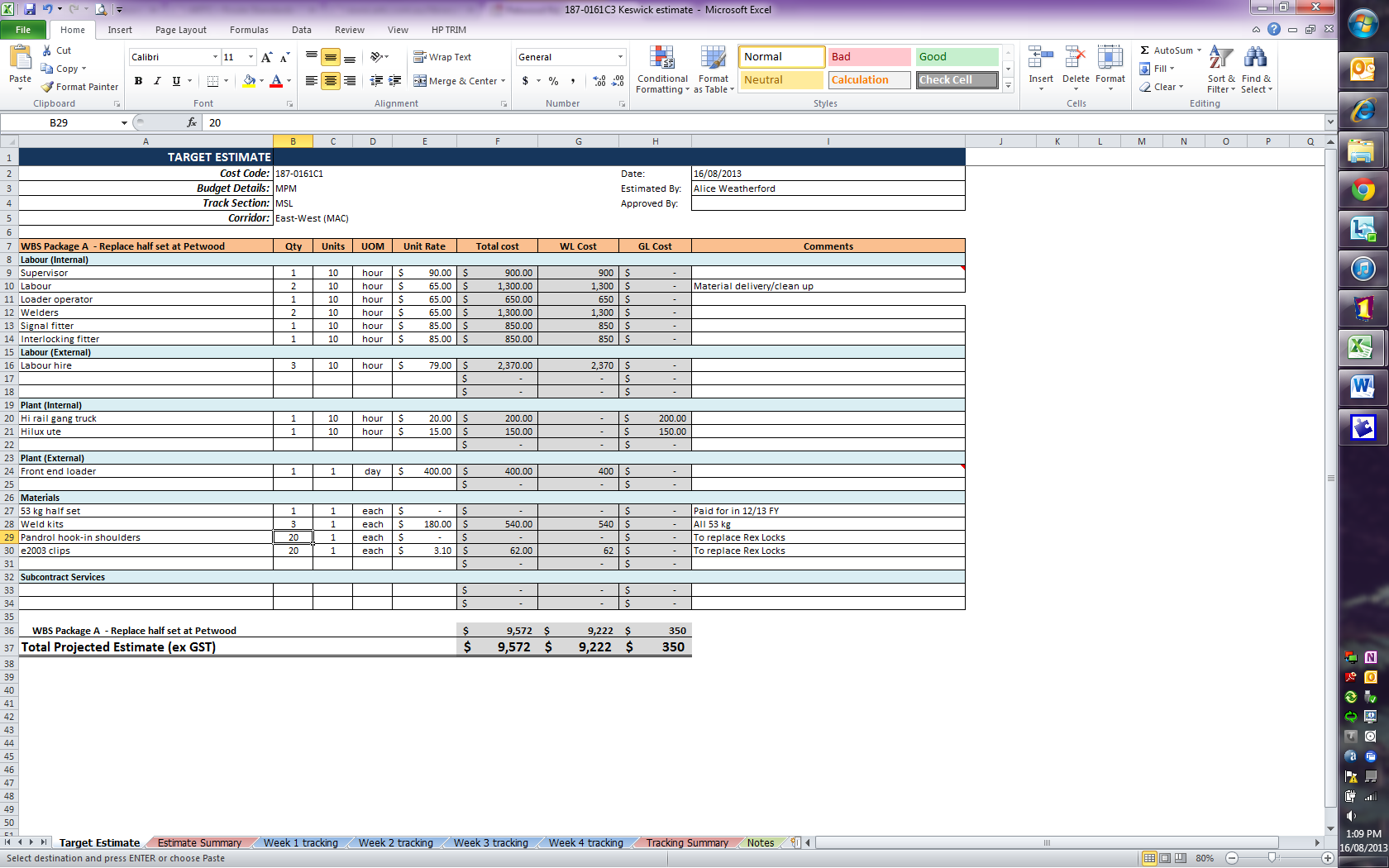 Project Cash FlowThe Cash Flow for the project is shown in the table below:If the project is going to require longer than 12 months then this same format should be used however this budget and cash flow will be attached as an Appendix to this document and this section will summarise the salient points.Project Cost Management PlanThe Project Cost Management Plan should describe how the project budget will be monitored, reported and controlled. Key aspects for inclusion in this section are:For Capital and MPM Works Ledger Projects, ARTC’s EGP-20-01 Project Management procedure’s Phases I Concept Assessment to IV Project Approval, are approved and authorised through the finance budget process procedure, documented and approved within the Budget Investment Committee (BIC) framework. Key dates, Budget reviews, CPI, Scope and Phasing Requirements for phases one to three are reviewed and contested by the BIC until approval in principle; where FIN-FM-068 BIC Project Evaluation Summaries are submitted to the relevant delegated authority as per EGP-20-01 for project approval Phase four. The Capital submission, as appropriate, is attached to this PMP as an appendix/folder divider.Where feasible, fixed price contracts or agreements shall be utilised within the project to help monitor & control costs. Activities or phases within the project shall be combined where feasible to achieve competitive prices. Internal ARTC costs booked to the project shall also be monitored.Contractor Dockets will be reviewed and signed off as per the PMP Checklist with monthly entries and forecasting managed in Ci Financials. Monthly financial reviews are carried out by the Financial Officer, Infrastructure Manager, Delivery Manager and Maintenance Planning Manager where significant deviations from budget shall be addressed. Any variations shall be managed by the Maintenance Planning Manager and monitored with the Budget Variation Register, approved by relevant delegated authority. Project Delivery StrategyGeneralDetail the requirements for each phase of the works in the tables below for the various stages of work – Planning, pre-Construction and ConstructionConsider rail safety accreditation requirements i.e. who holds appropriate accreditation for undertaking the works that will be carried outPlanned Possessions (XX Corridor – TAA Number or Possession Number)Describe any ARTC equipment or possessions that will be required in the course of the work and when they will be required.Detail: 		Comments: 		Section:		Interface Management Plan Describe the major interfaces that will need to be managed throughout the project. This section needs to identify and describe:The interfaces between each major element of the capabilityHow these interfaces will be managed during design, construction, testing and commissioning phasesThe roles of ARTC and all vendors in the management of the interfaces Project Quality Management PlanProject Quality Management PlanARTC Project Management Related ProceduresARTC follows its own Project Management Procedures to ensure Project Management quality.  The key procedures for a major project include:Project Management Procedure (EGP-20-01)Finance Contracts Management procedure (FCO-PR-022)Risk Management Procedure (RSK-PR-001)Project Risk Management (RSK-WI-005)Rail Network Configuration Management (EGP-03-01)SMS - Manage Accreditation – Variation and ChangeConfiguration Management PlanThe Configuration Management processes to be used on all ARTC projects are defined in the ARTC Configuration Management Procedure EGP-03-01.Summary of Configuration ChangesSummarise the configuration items to be created, changed, commissioned or de-commissioned from the project:For help in identifying configuration changes to be implemented refer to the Documents & Systems List tool Configuration Management ProcessDescribe:who will perform the Configuration Management functions - in above table (may need to add extra columns)how the configuration items will be identified – what naming conventions or other standards will be appliedany relationships with contractor Configuration Management systems, tools and roles the need for configuration auditing and how and when this will be undertaken during the projectthe process for verification of the configuration prior to commissioningQuality ManagementInspection and test plans (ITP’s) will identify hold / witness points and will form the basis of documenting quality control during construction of the works. There can be ITP’s for each discipline involved in the project. The Project Manager shall provide the work team with the project documentation that describes the work to be undertaken and to capture the project key deliverables. The project documentation will be issued to the Worksite Supervisor prior to commencement of works on site. Records and data collected throughout the project duration shall be retained for archiving purposes.Material SupplyARTC Delivery Team and the ARTC Procurement Team shall work together to arrange and deliver major materials required for the project.  The quality of all civil, track and signalling materials are checked by suppliers. Contractor quality checks are also verified following the deliveries by ARTC to confirm supply quality.Following installation, a range of quality and testing procedures will be completed in accordance with ARTC standards (e.g. weld testing, survey checks, visual inspections, engineering signoff etc). Consideration shall also be given to disposal of waste materials.In addition to the above, the ARTC Delivery Team is required to provide the ARTC Inventory Team with a material listing and associated drawings to determine spare parts holdings requirements at time of Project Approval Phase (4)CommissioningProject Commissioning Plans will be produced in conjunction with the ARTC Project Manager where applicable. These plans will be used in conjunction with the Quality Plans to verify that the Works have been completed in accordance with the relevant standards.Following certification of the Works by the Project Manager, ARTC’s relevant documentation will be completed. Utilise EGP2001T-13 Certificate of Practical Completion - Contractor,Describe in this section any details of the commissioning plans required or not required and how the commissioning of the overall capability will be undertaken. Defects / Omissions and Handover DocumentationA walkthrough shall be carried out by the Project Manager, External Contractors (where applicable) and the Team Manager/Signal Engineer to note defects and omissions found.  The defects and omissions shall be detailed on the “Defects/Omissions List” on the Project Handover Certificate.  Any defects noted must be completed within an agreed timeframe of the post walkthrough.A follow-up walkthrough shall be conducted prior to the Final Certificate being issued to ensure the works listed on the Project Handover Certificate are complete. The Team Manager/Signal Engineer or Representative and the Project Manager must be present at the handover meeting.For Projects run through an ARTC Contract:In addition to the above for projects where a Contractor has conducted the work through an ARTC Contract, a Project Handover Certificate shall be completed to allow release of bank guarantees if applicable.  After the Defects Liability period a Final Certificate shall be completed by the Project Manager to allow the final release of bank guarantees if applicable.Human Resources Management PlanDescribe the HR aspects of the project within this section.HR Plan – Project Based ResourcesConsideration should be given to the HR aspects of all ARTC resources assigned to the project. This should include:Establish clearly defined project role definitionsGain agreement and commitment to these roles and associated reporting relationshipsEstablish the need for skills development which might include training, mentoring or on-the-job developmentDescribe how performance will be monitored and managed – for example the use of appraisals or other forms of performance assessment instruments. This might include leaving responsibility for this with ARTC operational line management or alternative responsibilities allocated within the project teamThe following ARTC resources will be utilised on the project:The following table is a full break down of the roles and responsibilities of each part of the project (from Section 6.1):HR Plan – Operational Based ARTC resourcesConsideration should be given to the HR aspects of all ARTC resources whose role is impacted by the scope of work on the project. This should include:Identify and list ARTC resources whose job will be impacted by the project either during the project life-cycle or as a result of the implementation of the project Define the HR implications as a result of these impacts, if any Consideration of ARTC individuals or departments who will acquire new or changed roles and responsibilities or lose their role entirelyIdentify other elements of work for inclusion in the Project Scope to ensure the HR and organisational change aspects of these changes are effectively coordinated The following ARTC resources will be impacted by the project:Inventory Management Plan Describe the Inventory aspects of the project within this section.Inventory Management Plan – Spare Parts Requirements Consideration should be given to the Inventory impact of the project. This should include:Describing the potential impact to Inventory holding costs and maintenance exposure – for example the introduction of a new product may increase inventory costs to support maintenance requirements and result in product obsolescence, while the introduction of a new design may reduce whole of life costs and increase reliability.Establish a recommended spare parts listing, including estimated costs and supplier details for inventory evaluation.Incorporate agreed spares listing in overall cost evaluation within quotation or tender to ensure competitive tension, cost awareness and timely cataloguing and procurement.Provide the Inventory Team with a recommended spares parts listing, including approved bill of materials and associated drawings for material cataloguing and ongoing support purposes.The following table is a listing of recommended spare parts to support the ongoing maintenance of the infrastructure, following project hand over.Project SchedulePhases and Milestone DefinitionsThe phases within the project are described in the following table:  Project TimelinesA construction/possession based timeline is to be developed and filed in the Project Folder (standard format to be utilised).  The planned timeline shall be monitored and the actual timeline details to be recorded.A detailed work breakdown structure/timeline is required.Contract Management PlanDelete if not applicableThe contract management plan for the project is described in this section.Value for money is a key principle which must be reviewed before committing to a contractual outcome and may extend beyond the individual project. Issues for consideration include:Value for money is not always the lowest price. Does the requirement obtain and maximise economies of scale? Are appropriate resources involved commensurate to the size and the risk of the project to ensure value is obtained?Is the balance between internal and external resources usage appropriate? What are the implications/precedent issues relative to other contractual arrangements? Appropriate planning and approvals prior to forming the contractual relationship and the measurement and monitoring of a contract throughout its full life will determine if value for money has been obtained.Selecting the appropriate contract arrangement is fundamentally determined by the scope of work to be performed and the risk the procurement represents. The following Contract arrangements are available through the ARTC Contract Management Procedures:Obtain Single Source Offer;Obtain Simple Quotes;Utilise a Standing Offer; orObtain Formal Tender.When defining the Contract Management Plan describe the following:Major contracts required to deliver the project and approximate value of eachStrategy to be used for each contract (e.g. fixed price, ceiling cost, time and materials)Contract approval and execution responsibilitiesOngoing contract monitoring and compliance activities and responsibilitiesContract 1Description of Contract….Contract approval and execution process and time scales….Contract compliance considerations such asAuditsReporting needsReferences to any required Service Level Agreements (SLAs)Identify the need for and summarise any Contract penalty clausesContract 2….etcDescription of Contract….Contract approval and execution process and time scales….Contract compliance considerations such asAuditsReporting needsReferences to any required Service Level Agreements (SLAs)Identify the need for and summarise any Contract penalty clausesSafety Management PlanSafety management is a core principle of ARTC project management. The Principal Contractor for a construction project must prepare a written Safety Management Plan. This will include safety measures, including lead and lag indicators. External SMP will be reviewed by the contractor manager before works commence on site using EHS-FM-005 Safety Management Plan Checklist. EHS-FM-003 ARTC Safety Management Plan will be used where ARTC is PC.Rail Safety AccreditationThe Project Manager shall determine and document that appropriate rail safety accreditation is held for undertaking the work. Safety Management System arrangements for works carried out by Contractors shall be agreed and documented. The Project Manager shall determine if the change requires a variation to ARTC’s accreditation or whether the decision, event or change requires notification to the rail safety regulator (refer Manage Accreditation – Variation and Change). Where ARTC engages a contractor who also holds rail safety accreditation, SMS arrangements will be agreed and documented as required by RLS-FM-011 Rail Safety Accreditation Arrangements and RLS-FM-012 SMS Selection Tool.Work Health & SafetySafety Management – The plan must address how Work Health and Safety requirements will be achieved as per COR-PR-017 Contractor Management Procedure. Additional guidance is available at:Safe Design of Structures Code of PracticeConstruction Work Code of PracticeManaging the Work Environment and Facilities Code of PracticeProject Managers are responsible to ensure that Safe Design of Structures and Construction Work requirements are referred to in the applicable contracts. Where design of structures or construction work are carried out by ARTC staff, the Project Manager is responsible for ensuring that safety requirements are implemented.For construction work over $250,000.00, the following guidance is provided:EHS-FM-003 ARTC Safety Management Plan TemplateFor further guidance on compliance with the WHS Act and its Regulations, contact the ARTC Corporate Work Health & Safety Manager.ResponsibilitiesThe following responsibilities will apply during construction of the project.The relevant SWMS for this project are listed below:The ARTC contractor manager is responsible for ensuring that SWMS reviews are performed for all high-risk construction works. The contractor manager shall use EHS-FM-004 SWMS Checklist to support the review. Work Management PlanCommunicationSite Specific ConsiderationsIdentify which of the site specific and activity specific hazards below need to be controlled for the activities included in this Work Management Plan? (Note Safety Instructions clearly outline requirements for the below mentioned issues)*Details of these specific hazards and the controls to be adopted must be detailed on the Pre-Work Briefing and discussed prior to commencing work.AmenitiesElectricalHazards from ServicesDoes Scope of Works include excavation, boring or grading?  Yes/No	If Yes, service search must be carried outThe following services may affect the work:Results from service searches must be available on site at all times during the works processFire ProtectionChemicals/ Hazardous Goods	Site SecurityWhat controls will be implemented to prevent unauthorised access to the worksite and to ensure work activities do not affect pedestrians (incl. Commuters), road users or the general public?E.g. Signage erected warning off unauthorised AccessEmergency / Evacuation ProceduresFor injured person, contact first aid officer.  In case of an emergency Dial 000.Evacuation details are discussed during the site induction and pre-work briefs.Incident Reporting and RecordingThe procedure for dealing with all incidents/injuries and near misses must be in accordance with ARTC’s Safety Management System.  The supervisor is to follow the procedures in these two documents for any near miss, injury or incident.Plant and EquipmentAll plant to be used on site is to be inspected as required and documented.  All plant & equipment maintenance shall be up to date and certified by the owner.All portable electrical equipment will be tested and tagged monthly and will have earth leakage protection.Any damaged plant or equipment is to be immediately reported to the supervisor and booked out of service.  The supervisor is to inform the Team Manager and Project Manager as soon as possible.Inspection and TestingInspection and testing shall be carried out as defined in the Inspection and Test Plan for each discipline.FatigueThe following controls are to be implemented to minimise the effects of fatigue: (e.g. detail max. shift lengths, rests between shifts etc) E.g. No shift greater than 12 hrs – regular breaks to be taken – Possession time allows a break for rest & mealsHazards involving other Work GroupsWhat hazards from this work may affect other work groups on the site? (Or Vice-a-versa)Safety Risk Identification and MitigationA Pre work brief shall be conducted prior to the start of every shift, or if the worksite location or environment changes.  A site risk assessment of Rail safety and WHS risks is to be conducted as part of the pre work brief and mitigation measures put in place prior to work starting.The work team shall be involved in the risk assessment and controls shall be put in place. All staff are to be fully briefed and sign off that they understand the site risks and controls put in place.  The pre work brief shall be kept on site at all times and be filed in the Project Folder.Interface Management Plan Describe the major interfaces that will need to be managed throughout the project. This section needs to identify and describe:The interfaces between each major element of the capabilityHow these interfaces will be managed during design, construction, testing and commissioning phasesThe roles of ARTC and all vendors in the management of the interfaces in Project Management PlansSafety LegislationAll works will be carried out in accordance with the current safety legislation including:Commonwealth Work Health and Safety Act 2011;Commonwealth Work Health and Safety Regulations 2011;Rail Safety (Adoption of National Law) Act 2012;Rail Safety National Law National Regulations 2012;Queensland Transport (Rail Safety) Act 2010Queensland Transport (Rail Safety) Regulations 2010Western Australia Rail Safety Act 2010Western Australia Rail Safety Regulations 2011AS 4292 (1997) – Railway Safety Management Describe how these standards relate to the project and how compliance will be achieved and validatedCommunications Management PlanStakeholder Communications ARTC Internal CommunicationsList the key staff involved in the project:Project Manager - Team Manager - Signal Engineer - Work Group Leader Civil - Work Group Leader Signals - Consultant - Contractor - Protection Officer – EtcExternal CommunicationsList the key Stakeholders affected by the project:Grinder – Notice to Public and Media NoticesEnvironmental Considerations – DPI & Fisheries NoticesEtcA project communications plan is shown in the figure below.Stakeholders were provided with the opportunity to comment on the project as part of the above consultation. Refer to Community Engagement Framework document COR-PO-027.Consultation methods might include regular reports, email, face-to-face meetings, road shows, workshops etc Sample Project Communications PlanEnvironmental ManagementEIA and Risk AssessmentAll works will be carried out in accordance with the ARTC Environmental Management System which is available on the ARTC Intranet - https://artcau.sharepoint.com/Noharm/environmentalmanagementsystem/Pages/default.aspx.Describe the type of EIA required for the works and identify how this will be obtained including consideration of approval timeframes and associated costs.The environmental impacts for routine railway maintenance activities can typically be assessed using a Task Based Environmental Impact Assessment (TBEIA) and the Standard Environmental Management Measures (SEMMs). Construction activities and other activities that cannot be addressed using a TBEIA, require an environmental impact assessment (EIA) to be prepared in accordance with the relevant state legislation. As a minimum, the Project Manager will be responsible for assessing the following potential environmental issues within the EIA:Pollution including noise, dust, contamination, erosion and impact on waterwaysPublic Amenity including noise, dust, traffic management and land useDamage to flora and/or fauna including vegetation disturbance and threatened speciesDamage to European or aboriginal heritage If the Project Manager determines that a change to the scope of the project may impact on Environmental issues or approvals, the Approval Authority and Environment Advisor shall be consulted and appropriate action taken.External environmental approvals, licences and permitsDescribe the type of licences, permits and approvals required for the works and identify how this will be obtained.Construction Environmental ManagementThe Works will be carried out in accordance with the ….Specify any relevant legislative or government standards here or applicable ARTC EMS Procedures or EIA completed:In particular, Contractors will be responsible for:Preparation of a Construction Environmental Management Plan (CEMP);Environmental inductions for all site personnel; andAuditing of the EMP to ensure compliance.Environmental Roles and ResponsibilitiesIdentify who is responsible for key environmental management tasks i.e. environmental site controls and maintenance complaints management or incident response.Environmental Site InspectionsAs outlined in the Communications Management Plan (Section 10), the ARTC Environment Advisor will develop a monthly environmental site inspection schedule. If this project is identified in the schedule then the schedule, checklist and report will be contained in Section 8 of the Project Folder.With Reference to ENV-PR-05, Identify when any Environmental Site Inspection will be completed and by whom.ReportingDescribe the type of Environmental reporting required for the works and identify how this will be completed including:The following reports will be required before, during and/or after the works:E.g. Monthly Compliance reports, andClose-out report.Training PlanTraining ARTC Internal Project ResourcesARTC project team members will require training as follows: Specify all required training for ARTC project staff that is conditional on them commencing work on the project. This might include:Safety related trainingEnvironmental related training (e.g. Incident Reporting)ARTC standards and procedures (e.g. risk management, configuration management)Tool and technologiesTraining of Maintenance and Support TeamsPrior to commissioning of the project ARTC will arrange to complete training of ongoing maintenance and support teams.  Required training is as follows: Specify all required training for all operational, maintenance and support teams that are required before implementation. This might include:Operational staff e.g. driversInfrastructure WorkersSignalling engineersRisk Management This section of the document will form the Project Risk Management Plan (PRMP).Risk Management Activities<Insert relevant introductory text, if appropriate><Project risk management activities may be depicted in an alternative manner if deemed appropriate, for example, providing a schedule with timeframes, listing activities in dot point or table, or a diagram that integrates project risk management activities with other project management activities etc. If this method is chosen, the diagram may be deleted><If deemed required, appropriate sub-headings may be included in this section, and further detail provided on any of the identified risk activities that are to be undertaken><Example Visio diagram below, if project is being managed in accordance with EGP-20-01 Project Management. Double click to open in Visio and amend. Delete if alternative method is used>Figure <insert no> – Overview of Project Risk Management ActivitiesRisk Management MethodologyRisk management activities conducted for the Project will be undertaken in compliance with:RSK-PR-001 Risk Management ProcedureRSK-WI-005 Project Risk ManagementThe following arrangements will be applied specific to this project.<Include any other additional information if deemed appropriate>Risk MatrixProject Risks will be assessed utilising the following risk matrix<Include customised risk matrix>Notification and Escalation of Identified RisksNotification and escalation of identified project risks will be undertaken as depicted in Table 2.<Include customised criteria in table where indicated in blue text>Table 2: Notification and Escalation RequirementsIn the event that new ongoing risks are identified as a result of project activities or change impacts, notification and escalation will occur in accordance with requirements specified in RSK-PR-001 Risk Management. In the event that a project risk is determined to have a High or Very High potential risk to ARTC as an enterprise, the risk will also be notified and escalated in accordance with requirements specified in RSK-PR-001 Risk Management, including notification to the Committee of the Whole Board for Risk. <Amend wording as deemed appropriate. Add extra information if required>Risk ReviewsRisk Reviews will be conducted at:Project Gate Reviews / Hold PointsWhere significant changes are made to the project that may impact risk, including, but not limited to, changes to:project scopeproject / site conditionsstakeholdersproject activities process or work methodsInvestigation / review of a major incidentWhere there is a change in the effectiveness of a control.<Amend wording as deemed appropriate. Add extra information if required>Risk reviews will be conducted by <insert description of how risk reviews are expected to be conducted>.Risk Management Resources, Roles & ResponsibilitiesNominated Project Risk ManagerThe Nominated Project Risk Manager for the Project is <insert name, job title>.The Nominated Project Risk Manager is responsible for the risk management activities described in this PRMP including:Risk WorkshopsProject Risk Registers within CGR FoundationClosure and transfer of risks at project close.<Amend wording as deemed appropriate. Add extra information if required>Specialist ExpertiseSpecialist expertise is required as follows:<list requirements><Amend wording as deemed appropriate. Add extra information if required. If no specialist expertise is required, provide appropriate wording to indicate that requirements have been considered and no specialist expertise is required>Corporate Risk TeamAppropriate liaison will occur with the Corporate Risk Team, including:Creation of project register within a suitable location in the ERMSTransition of residual risks to other registers within the ERMSTraining of users who require access to the ERMS<Include any other agreed liaison or assistance>Risk SummaryComment on when and how the Risk Assessment was done.Summarise key risks in this section.Site risks are managed through the pre-work briefing where individual risks are identified and mitigation put into place. Company or project business risks are mitigated by the project cost management plan, and BIC review of the 5 year plan and approval of the BIC Project Evaluation Summary by the delegated authority.The Project Manager shall undertake a So Far As Is Reasonably Practical (SFAIRP) risk assessment in line with RSK-PR-001 during the planning phase.Where the Annual Works Program Risk Assessment has already been conducted, relevant risks and controls can be added to the Project Risk Assessment to avoid duplication of effort.Project Site RisksSummarise Project Site Risks and mitigations hereRisk during DesignSummarise Design Risks and mitigations hereRisk during ConstructionSummarise Construction Risks and mitigations hereRisk during Integration, Testing and CommissioningSummarise Integration and Testing Risks and mitigations hereResidual Risk following Project CompletionSummarise residual risks remaining after project completion and implementation of risk treatment hereProject Close-Out ReportPurposeThe purpose of the Project Close-Out Report is to: Ensure that a formal acceptance of the works has been achievedIdentify any outstanding worksEnsure that all contractual issues have been finalisedEnsure that all products are completed and base-lined in the Configuration Management SystemEnsure that all operational support processes are in placeEnsure that all project risks are closed or transferred to an appropriate Risk Owner and register within the ERMSEnsure environmental compliance was achieved with any license or permit requirements and no residual environmental risk exists. The report also assesses how well the project has performed against the original planned objectives including benefits realised, time estimates, estimated costs, quality requirements and project tolerances.Note: Practical Completion occurs upon Commissioning of the Work into UseWork AcceptanceProvide a summary of the acceptance of the works.Check and confirm that:All parties with operational responsibility for the operation, support and maintenance of the works have accepted the completion of the worksThere are no outstanding issues that will prevent the commissioning of the capabilityAll safety aspects of the project have been satisfactorily completedAll risks have been taken over by the operational control and support groups and all required risk actions are allocated operationallyUtilise EGP2001T-13 Certificate of Practical Completion (Contractor) for works involving external parties.On practical completion:ARTC has not accepted the asset or works until a Practical Completion and Handover Certificate has been signed-off by the works provider and ARTC;the works provider remains responsible for maintenance and agrees with the Maintainer a procedure for emergency repairs and call outs;the defect liability period commences Note that at this stage the defect liability period does not apply to outstanding items.Handover InspectionThe inspection includes representatives from the Contractor, the Maintainer as well as the Project Manager and may include the ARTC Contract Manager. A Practical Completion & Handover Certificate is issued and the Maintainer takes responsibility for infrastructure. Utilise the EGP2001T-13 Certificate of Practical Completion (Contractor) if delivered via contractors, and EGP2001T-10 Infrastructure Certification and Handover, Defect Liability PeriodA statement of responsibilities and authorities is to be arranged between ARTC and the Contractor and/or the Maintainer. This may include arrangements for attendance to and repair of defects, reports to ARTC, and cost arrangements between the Contractor and Maintainer for the recovery of callouts. Follow On ActionsIdentify all post implementation actions that will be required and who should be responsible for them.The follow on actions required after implementation and project closure are as follows:Contract CompletionThis report will provide evidence that the project’s contractual aspects are all completed. This will typically include:All obligations from all contractors have been fulfilledWhat is to be done about any contractual elements not yet completedAny contractual close out activities that are requiredHandover of any ongoing contract management elements (e.g. ongoing support) Assurance and Verification – DesignThis report will provide evidence that all required design assurance and verification processes have been undertaken:Internal ARTCExternal independent bodies (regulatory or government bodies, independent engineering certifications etc.)Contractors Lessons LearntProvide a list of the lessons learnt from the project:Template StatusTemplate StatusDiscipline:EngineeringCategory:Procedure - TemplateRelated Procedure:EGP-20-01 Project ManagementTemplate number:EGW2002T-01 Simple Project Management PlanDate Reviewed:08 Nov 21Version:1.7Owner:Australian Rail Track CorporationProject:<Project Number>Document Title:Simple Project Management PlanDate Issued:Revision:Project Manager:Approved by:Date Approved:Revision HistoryRevision HistoryRevision HistoryRevision HistoryRevisionDate IssuedToDescriptionApproved bySignatureActivity - ScopeObjectiveItemDefinitionPrincipal Contractor
(if applicable)A Principal Contractor is a person conducting a business or undertaking (PCBU) with WHS responsibilities for their aspects of the project.Accredited PartyAn accredited party is a rail transport operator, either a rail infrastructure manager or a rolling stock operator or both, who is accredited under Rail Safety legislation in the State in which they carry out railway operations. Project NumberDescriptionQuantityBudget1.00$    1.00JulyAugSeptOctNovDecTotal$    1.00$    1.00$    1.00$    1.00$    1.00$    1.00$    1.00JanFebMarchAprilMayJune$    1.00$    1.00$    1.00$    1.00$    1.00$    1.00$    1.00$    1.00Project Delivery StrategyProject Delivery StrategyProject Delivery StrategyProject Delivery StrategyLocation: Insert fieldSection (From - To)Insert fieldTrack: Insert fieldKilometrage: Insert fieldPlanned Project Start Date:Insert fieldPlanned Project End Date:Insert fieldOverall Scope of Work:Insert fieldProject Manager to elaborateInsert fieldProject Manager to elaborateInsert fieldProject Manager to elaboratePlanning PhasePlanning PhasePlanning PhasePlanning PhasePlanned Start Date:Planned End Date:Planning Scope:Project Manager to elaborateProject Manager to elaborateProject Manager to elaborateRequired staff and roles:Pre-Construction PhasePre-Construction PhasePre-Construction PhasePre-Construction PhasePlanned Start Date:Planned End Date:Pre-Construction Scope:Contract RequiredContract RequiredDate Scope to be sent to contractsDate product requiredPlant RequiredCompanyQuantityDate requiredMaterial RequiredCompanyQuantityDate requiredConstruction PhaseConstruction PhaseConstruction PhaseConstruction PhasePlanned Start Date:Planned End Date:Scope:Insert fieldProject Manager to elaborateInsert fieldProject Manager to elaborateInsert fieldProject Manager to elaborateStaff Skills RequiredNamesDates requiredSummary of roleWork Group LeaderSite SupervisorProtection OfficerCarry out Worksite ProtectionWeldersLabourersSignal ElectriciansFirst AiderOthersContractorsPlant RequiredCompanyQuantityDates requiredMaterial RequiredCompanyQuantityDates requiredThe Worksite Supervisor shall ensure the following are in place prior to commencing the workWorksite protection plan Pre-work briefPre job plant inspection report.Competency tickets of all personnel to be working on site.Staff briefed on appropriate Work Method StatementsPre work site meeting with operators and field staff is held before works start so all are aware of the plan.The Project Manager is to ensure the following documents are kept on site at all timesWorksite Protection PlanPre-work briefWork Method StatementsBriefing BooksCopies of all service locationsEnvironmental Impact Assessment EIA (either Review of Environmental Factors REF or Task Based Environmental Impact Assessment TBEIA) and / or Environmental Management Plan The <insert position> shall arrange to provide suitable amenities as appropriate.The <insert position> shall arrange all other labour, plant and materials required for the Project.The Team Manager shall attend the pre-work brief and acquaint himself with site conditions and constraints.The Competent Rail Safety Worker shall book out track prior to commencing any work and book back track after completion of all work and certifying the track in accordance with ARTC’s Network Rules & Procedures.The Project Manager shall arrange repairs to all defective work if any found.The Project Manager shall ensure that all materials that are likely to foul the running lines are removed prior to handing track back to rail traffic.The Project Manager shall arrange for all necessary certifications to be conducted upon completion of the works.The Project Manager shall ensure that all unused materials are removed from the worksite and relocated to local Depot or tip by end of the following week.Post Work PhaseThe following documents are to be submitted by the Worksite Supervisor at the end of each shift or end of project to the Project Manager or his nominated representative.Production report.Daily Plant inspection Report.Pre-work brief form.Work site Protection Plan.IBA / Infrastructure Certification and Handover Form.Inspection and test plan.Track alignment before and after measurements.Plant hire dockets (certified).Project RoleAllocated toTime AllocationRole SummaryRequired Skills DevelopmentARTC Project ManagerFull TimeDuration of projectEnsure EGP-20-01 is followedDeliver the changes required by the projectEnsure all procurement and contract related activities are conductedUndertake Risk Management Ensure regulatory approvals are in placeetc Mentoring by?  Signalling Engineer?50% from Month X 20?? to Month Y 20??Develop signalling upgrade requirementsOversee design of signalling upgradeTest and approve signalling changesTraining on new signalling test equipmentSignal ElectriciansCivil CertificationetcPhase Phase DescriptionMilestone DescriptionResponsibilityComments1PlanningCompile project folderProject ManagerFull responsibility of Project ManagerScope and estimateProject Manager – with input from Team Manager or other expertWill involve at least one site visit – possibly more.  Developed by PM with input from TM or other expert.  If there is not enough funding in the budget then PM and TM need to sort the variation (where money is to come from)Investigation and DesignProject Manager – with input from Team Manager or other expertAs a result of good scoping – should only be minimal support required from TMRisk Assessment / WH&S Risks / WMS / EIAProject Manager and Team ManagerThis is a joint function between the PM and TM and is dependent on the level of expertise of both parties.  Responsibility of PM to documentDevelopment of Project Management PlanProject ManagerFull responsibility of the Project ManagerSet up Configuration Management/NANProject ManagerFull responsibility of the Project ManagerProject timelinesProject Manager – with input from Team Manager or other expertTo be done in consultation with Team Manager or other expert, but recorded by Project ManagerOrdering Materials and plantProject ManagerFull responsibility of the Project ManagerContracts finalisedProject ManagerFull responsibility of the Project Manager – No work to be done prior to execution of Contract or Letter of Engagement.Regulatory approvals in place or notifications submittedProject ManagerFull responsibility of the Project Manager – No work to commence until required regulatory approvals are in place or notifications submitted where required.Site Supervision / ManagementProject Manager and Team ManagerJoint responsibility to agree who is responsible for the site supervision / verification and the full scope of the role. Recorded, signed meeting minutes provide evidence.Ci Financials and Accruals (Cost and scope Management)Project ManagerFull responsibility of the Project Manager2 Pre-Construction worksSite Meeting/sProject Manager and Team ManagerBoth for initial meeting – subsequent meetings will depend on the project and stage of worksServices SearchesProject ManagerFull responsibility of the Project Manager.  May seek assistance for PO from Team ManagerMaterials on siteProject Manager to sort with Team ManagerFull responsibility of the Project Manager.  May seek assistance for PO from Team ManagerRosters in placeProject Manager and Team ManagerTo be done in consultation with Team Manager – if using his resourcesSWMS trainingTeam ManagerResponsibility of Team Manager or other expert – records to be kept on file by Project ManagerContractors inductedProject ManagerFull responsibility of the Project ManagerPossession/s bookedProject ManagerFull responsibility of the Project ManagerDevelop Works checklistsProject Manager – with input from Team Manager or other expertTo be done in consultation with Team Manager or other expert, but recorded by Project ManagerCi Financials and Accruals (Cost and scope Management)Project ManagerFull responsibility of the Project ManagerUse of External Protection OfficersProject ManagerFull responsibility of the Project Manager to make use of the Worksite Protection Officer Performance Assessment Guideline Process.3ConstructionContractors & staff briefedProject ManagerFull responsibility of the Project Manager to check and ensure records are keptSite MeetingsProject Manager (and Team Manager if required)There should be regular site visits by the Project Manager throughout the construction phase.  TM to be involved if required by the Project Manager or requested by the TM.Inspection and Test Plan completedProject ManagerFull responsibility of the Project Manager to ensure this is conducted by qualified staff and signed off – auditable documentSite Management / Supervision / VerificationProject Manager and Team Manager (if required)This will be dependent on what has been agreed in the Planning phase – i.e. who is responsible for the various phases – recorded, signed meeting minutes provide evidence.Contractor dockets reviewed and signedProject ManagerFull responsibility of the Project Manager.  If using PC staff then dockets signed by PC staff and forwarded to Project ManagerInvoice verification and paymentProject ManagerFull responsibility of the Project ManagerCi Financials and Accruals (Cost and scope Management)Project ManagerFull responsibility of the Project Manager4Post WorkDefects / Omissions listProject Manager and Team ManagerWill involve a site walkthroughComplete Handover of works / Certificate of Practical CompletionProject Manager and Team ManagerWill involve a site walkthroughFinalise configuration management close-out, NAN, MST changesProject ManagerFull responsibility of the Project ManagerProject Closeout – FinancialProject ManagerPM to sort out financial closeout of the projectCompile Project folderProject ManagerFull responsibility of the Project ManagerARTC RoleProject ImpactRequired Project ActionsCable Maintenance Team2 Less staff will be requiredRedeployment planning in conjunction with People, Culture and DevelopmentInfrastructure Worker From Other PCExtra resourcing support shall be needed from Taree PC during installationIdentify Staff requiredIdentify resultant deficiencies or roster requirementsetcComponentSub Component Product #Product DescriptionQuantityUnit PriceSupplier e.g. Turnout Crossing xxxxxxxxxxSNX 300:10.51$65,000ABCPhase Phase DescriptionMilestone DescriptionResponsibility1PlanningCompile project folderSet up Configuration Management/NANScope and estimateInvestigation and DesignRisk Assessment / WH&S Risks / WMSEIA CompleteDevelopment of Project Management PlanApproval of PMP by the Project Delivery ManagerProject timelinesOrdering Materials and plantContracts finalisedRegulator approvals or notificationsSite Supervision / ManagementCi Finance and Accruals (Cost and scope Management)2 Pre-Construction worksSite Meeting/sServices SearchesMaterials on siteRosters SortedSWMS trainingContractors inductedPossession/s bookedDevelop Works checklistsProject Reporting System and Accruals (Cost and scope Management)Use of External Protection Officers3ConstructionContractors & staff briefedSite InspectionsSite Meetings4Post-ConstructionDefects and omissionsPractical completionWorks As Executed (WAE) documentationConfiguration management / NAN closedProject close-out reportOrganisationPerson ResponsibleSafety ResponsibilityARTCSafety Related Document Reviews e.g. relevant Safety Management Plans and Safe Work Method Statements (SWMS).Ensure all vendors establish and maintain all appropriate safety accreditations SWMS instructionsArrange safety inspections and auditsVendor abcFollow agreed and contracted Safety proceduresEnsure all abc staff are appropriately trained and accreditedetcSWMS numberSWMS NameDate of briefing (file in Project Folder)Safeworking Communication system to be usedE.g. Next G phones, Satellite phonesOther CommunicationsPerway Radios, UHF radios – Channel:???Confined SpacesYes/NoIsolated WorkYes/NoWorking On/ Near RoadsYes/NoUneven SurfacesYes/NoWork at HeightsYes/NoNight/ Hot/ Cold/ Wet WeatherYes/NoWorking Near Plant/ Equipment      Yes/NoWork near electrical or signalling equipmentYes/NoWorking On/ Near TrackYes/NoDust, asbestos, poor air qualityYes/NoSite Office Location:Toilet Location:Meal Rooms:Clean Water Location:Are electrical permits required?       If yes, attach order/s for power outages.Yes / NoPermit Holders are detailed in Section 1 above
Is electrical awareness required?Yes / NoDo you need to use 5099 exemption certificate for close approach to electrical equipment?
If so, certificate must be available on site, personnel trained and machines plagued.Yes / Noo/head powerYes/Nou/ground powerYes/NosewerYes/NowaterYes/NosignalsYes/NopetroleumYes/NogasYes/NocommunicationsYes/Noelectrolysis protectionYes/Notraction return negativesYes/NoLocation of fire fighting equipment:Type of fire fighting equipment:Hot Work Permit Required: Yes / NoFire Ban and permit details: Are Chemicals / Hazardous goods to be used on site?
If yes, please specifyYes/No       List of Chemicals to be used: Storage Arrangements: SDS’s available on site? Yes/No       EMERGENCY CONTACT NUMBERSEMERGENCY CONTACT NUMBERSEMERGENCY CONTACT NUMBERSEMERGENCY CONTACT NUMBERSEMERGENCY CONTACT NUMBERSEMERGENCY CONTACT NUMBERSPOLICEPOLICE000000000000FIREFIRE000000000000AMBULANCEAMBULANCE000000000000Network Control Network Control Network Control Network Control Network Control OTHER EMERGENCY NUMBERSOTHER EMERGENCY NUMBERSOTHER EMERGENCY NUMBERSOTHER EMERGENCY NUMBERSOTHER EMERGENCY NUMBERSOTHER EMERGENCY NUMBERSEnvironment AgencyEnvironment AgencyEnvironment AgencyEnvironment AgencyWaterWaterWaterWaterTelecomsTelecomsTelecomsTelecomsNearest Emergency Departments are: Nearest Emergency Departments are: Nearest Emergency Departments are: Nearest Emergency Departments are: Other:      Other:      Other:      Other:      Hospital Details, Directions/MapEmergency Reference Point: Nearest Cross Street :Emergency Reference Point: Nearest Cross Street :Emergency Reference Point: Nearest Cross Street :For chemical spill, follow instructions detailed in spill stations.For chemical spill, follow instructions detailed in spill stations.For chemical spill, follow instructions detailed in spill stations.For chemical spill, follow instructions detailed in spill stations.For chemical spill, follow instructions detailed in spill stations.For chemical spill, follow instructions detailed in spill stations.HazardsControlsWhat Information?Target AudienceWhen?How? (Format/Medium)ResponsibilityMonthly Project Status reportProject Delivery Manager, Maintenance Planning Manager, Team Manager2nd Friday of each month for the duration of the projectMS Word Document saved in online Project FolderProject ManagerAccruals and Ci Finance updatingFinance Officer, Infrastructure Manager, Delivery Manager, Project Delivery Manager, Maintenance Planning ManagerBy due dates as set by Finance OfficerAccruals in formatted spreadsheet and forecasting in HorizonProject ManagerScope and Budget PreparationTeam Manager1st hold Point – to be set at start of projectSite meeting to be held with Team Manager to fully develop scope.Project ManagerProject StatusTeam ManagerRegular meetings (frequency/dates to be inserted here)Site meeting or phone hook-up with Team ManagerProject ManagerProcurement PlanSignal Engineer, Signal WGL, Inventory controllerDate to be set hereMeeting with minutes detailing materials, who will be ordering, relevant dates, etcProject ManagerField ReportsProject ManagerDates to be set hereFace to face, email or phone hook-upSite Supervisor / WGL / Signal EngineerProject Close-OutMPMAnnually, JulyFace to faceProject Delivery ManagerEnvironmental Site InspectionProject Delivery ManagerMonthlyFace to face, email or phone hook-upEnvironmental OfficerARTC PersonnelRequired TrainingTime RequiredTraining MethodEg. PC StaffSWMS for welding1 hourQualified welder to instruct/run through SWMSPersonnelRequired TrainingTime RequiredTraining MethodDriversNew signalling methods and infrastructure3 daysProvided by ARTC project team in-houseARTC IT Support teamHandover of new IT system0.5 daysWalk through of functionality, Summary of systems documentationetcRISK LEVELESCALATIONVery High<Insert as appropriate> is informed immediately and <Insert as appropriate> is made aware of the risk as soon as practicable.Reported to <Insert as appropriate>.High<Insert as appropriate> is made aware of the risk.Reported to <Insert as appropriate>.Medium<Insert as appropriate>LowNo escalation is determined to be required. Project risk management practices in place are sufficient to manage this risk.RiskMitigation / ActionRiskMitigation / ActionTimeSet agreed timeframe in brief and monitor throughout design processSet up a detailed construction timeline and book possessions (if required)Continually monitor for project time over runBudgetConduct a detailed estimate in the planning phase to determine if funding is sufficientResourcesBook external resources early in projectRiskMitigation / ActionTimeSet agreed timeframe in the way of a detailed construction timeline and monitor during the processHold points to be identified early in process and followed / monitoredContinually monitor for project time over runBudgetEnsure costs are monitored at set intervals throughout the processVariation processes are to be followedResourcesRosters to be set to allow staff enough noticeSafetyA pre work brief to be conducted at the start of each shift to ensure all safety risks are identified and assessed, are controlled and monitored.  This is to be formally relayed to staff at the briefingEnvironmentalTask based Environmental Impact Assessments completed and reviewed by Environmental officer.Any mitigation measures identified by the EIA or task based Environmental Impact Assessments to be in place before work startsAd-hoc or planned environmental site inspection plan in placeContractualQualityConfigurationRiskMitigation / ActionTimeSet agreed timeframe in the way of a detailed construction timeline and monitor during the processHold points to be identified early in process and followed / monitoredContinually monitor for project time over runResourcesEnsure qualified staff are rostered on for the Integration and Testing phaseSafetyA pre work brief to be conducted at the start of each shift to ensure all safety risks are identified and assessed, are controlled and monitored.  This is to be formally relayed to staff at the briefingEnvironmentalEnvironmental officer to be present during commissioning.Any mitigation measures identified by the EIA or task based Environmental Impact Assessments to be in place before work startsAd-hoc or planned environmental site inspection plan in placeRiskActionDateARTC ResponsibilitySignTransfer to appropriate register in the ERMSActionDue DateARTC ResponsibilitySignResolve regulatory approval subject to conditionsetcActionDateARTC ResponsibilitySignPractical Completion Certificate SubmittedFinal Completion Certificate SubmittedTopicLesson Learnt DescriptionMethod of Circulation of LearningResponsibilityEstimatingInitial contractor estimates for the time needed for signalling work were inadequate. Greater visibility is needed into the estimating metrics when assessing supplier tendersEnsure this is reflected in ARTC Procurement ProceduresProject ManagerRisksRisk assessment for civil work ignored weather factors resulting in significant wet weather delaysEnsure this is added to the risk factors to be considered for all projects involving engineering workRisk ManagerWHS/SafetyWHS/Safety Management Plan failed to cover traffic from nearby factory.Consider updating WHS/Safety Management Plan to include prompt to include traffic from local businessesCorporate WHS Management Plan